1.  Терморегулятор ТРМ1-Щ2.У.Р.У       …………………………………………………………………  4 шт.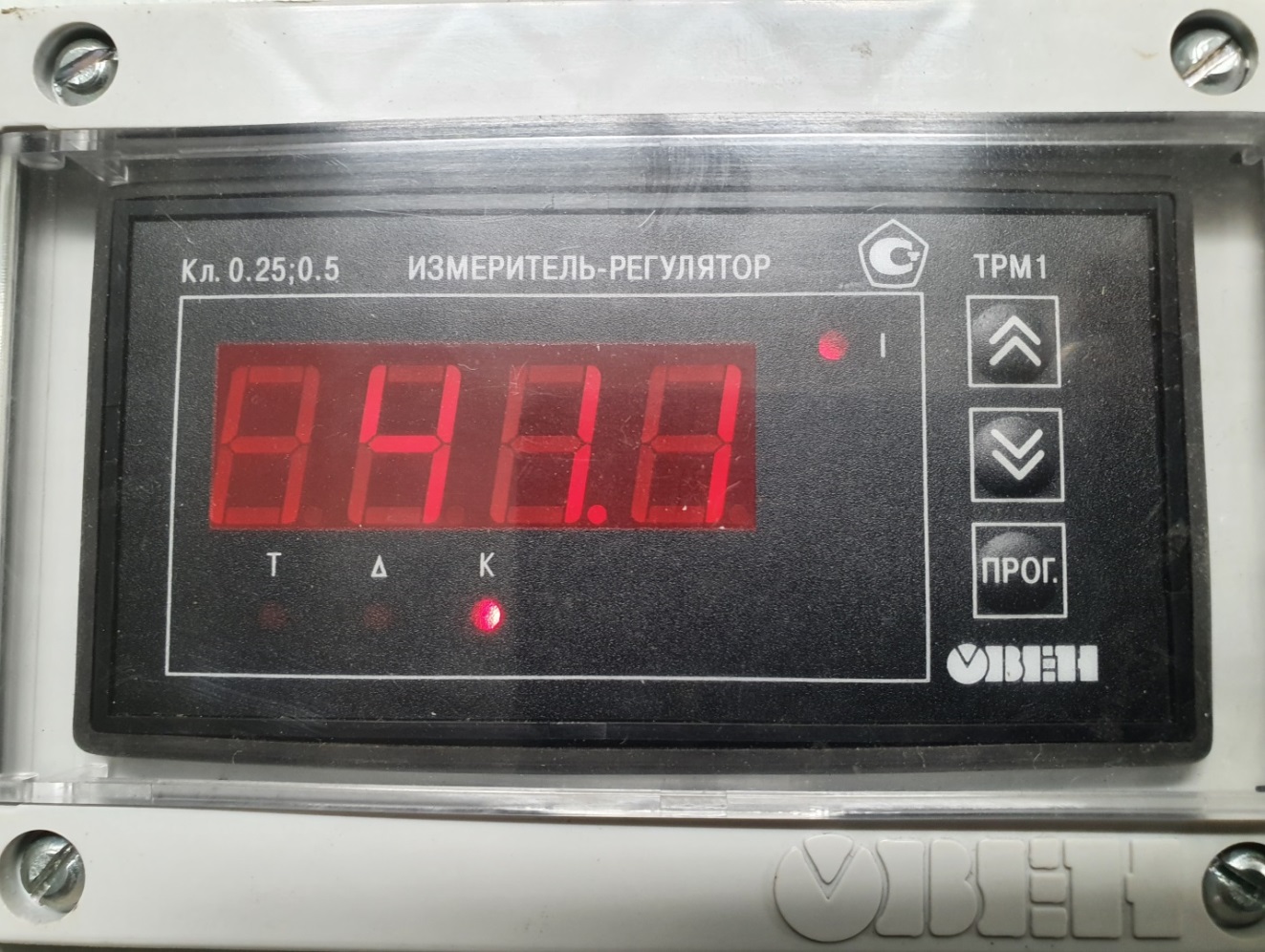 2. Терморегулятор 2ТРМ1-Щ2.У.Р.И ……………………………………………………………………………………………………………  2 шт.                                    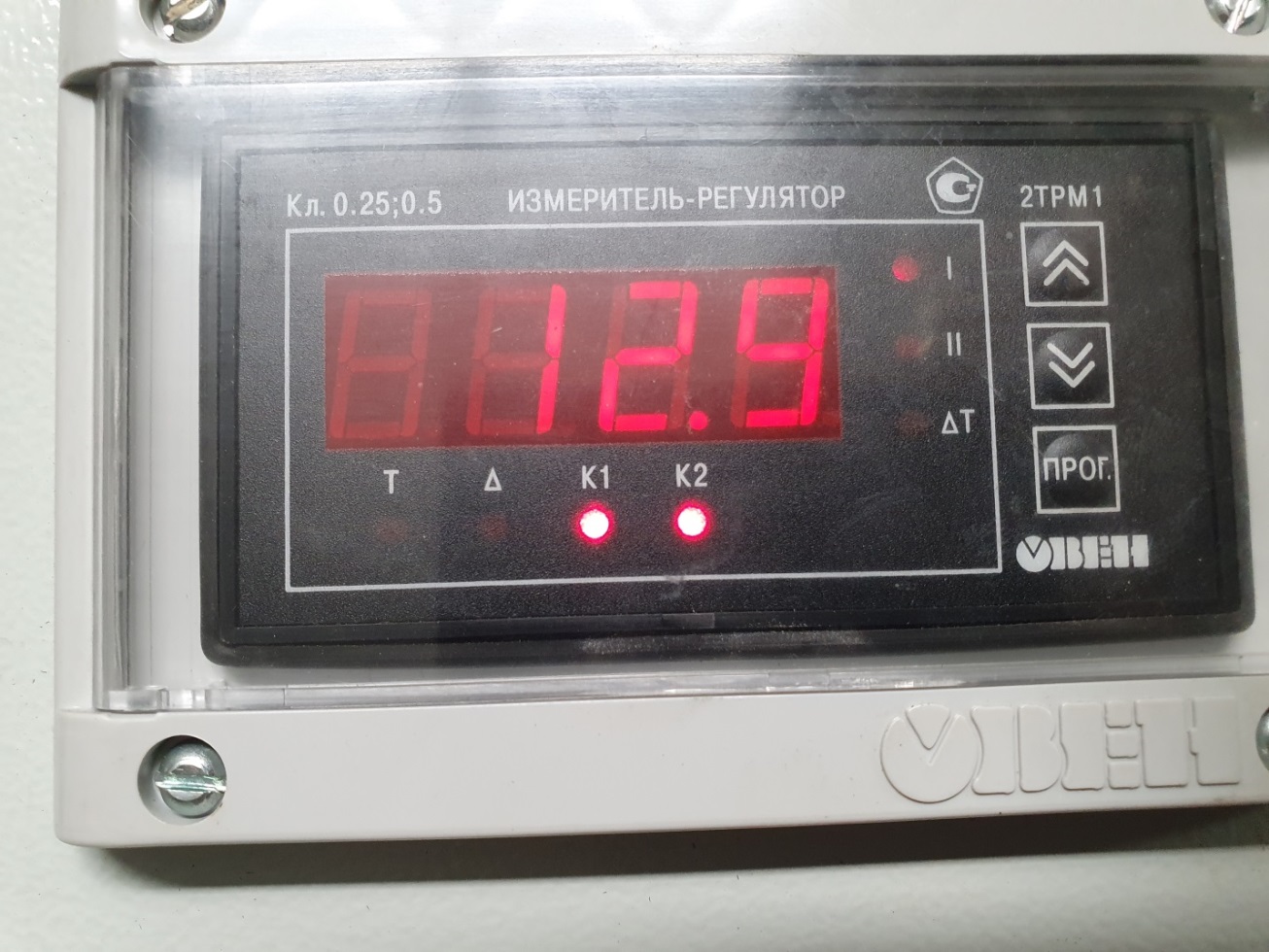 3.  Датчик уровня Макс-Мин TOREX SpA  LEVEL INDICATOR  AILTC 0 115/230V  50-60Hz  3VA  ……2 шт.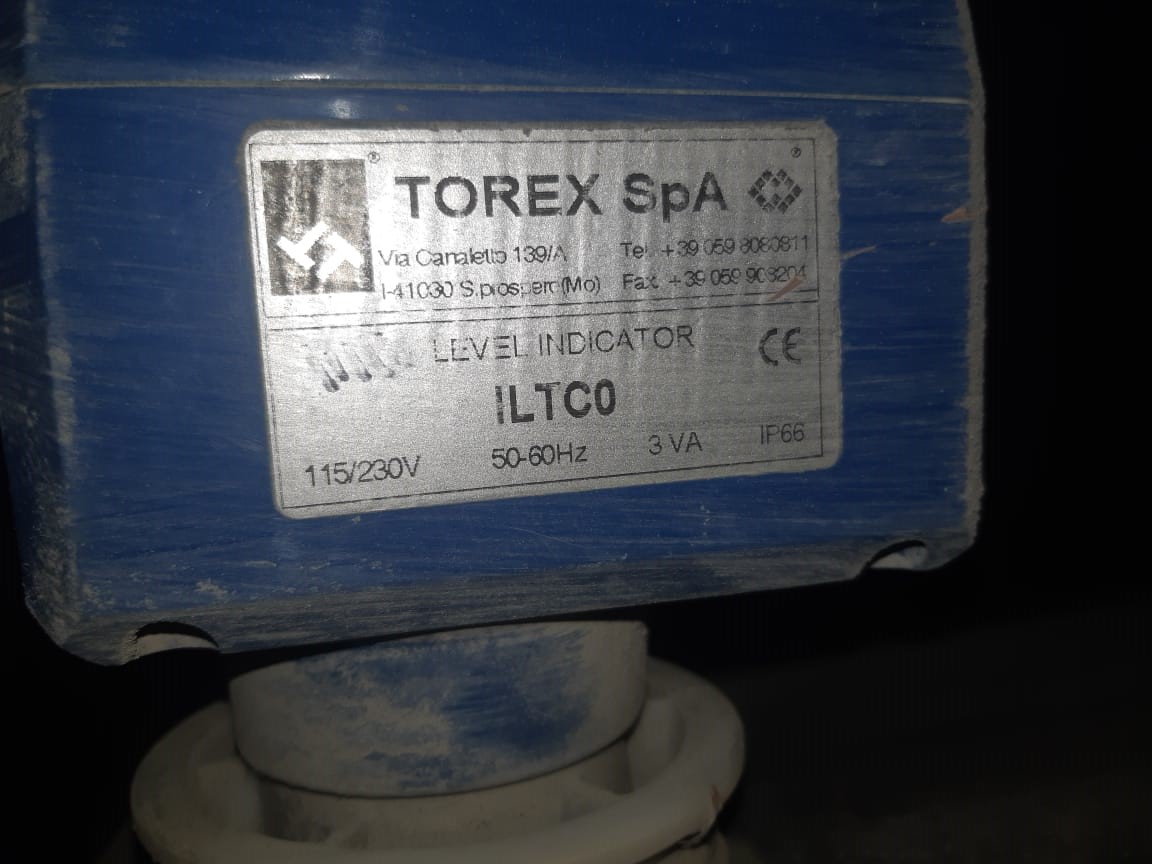 Ротационный датчик уровня Torex ILTC0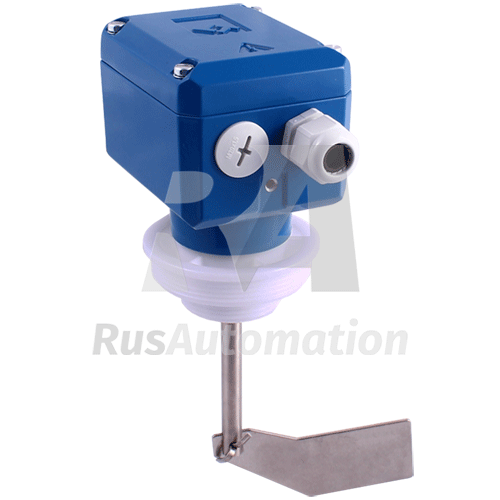 Для сыпучих материаловУдлинение 120 ммНапряжение питания 115/230В ACВыход <250В AC, 2А, 500Вт<300В DC, 2А, 60ВтМаксимальное давление 0,8 барКласс защиты IP66https://rusautomation.ru/datchiki_urovnya/torex-iltc04.  Датчик герконовый UNIVER DN-200  250V 10W ………………………………………………  4шт.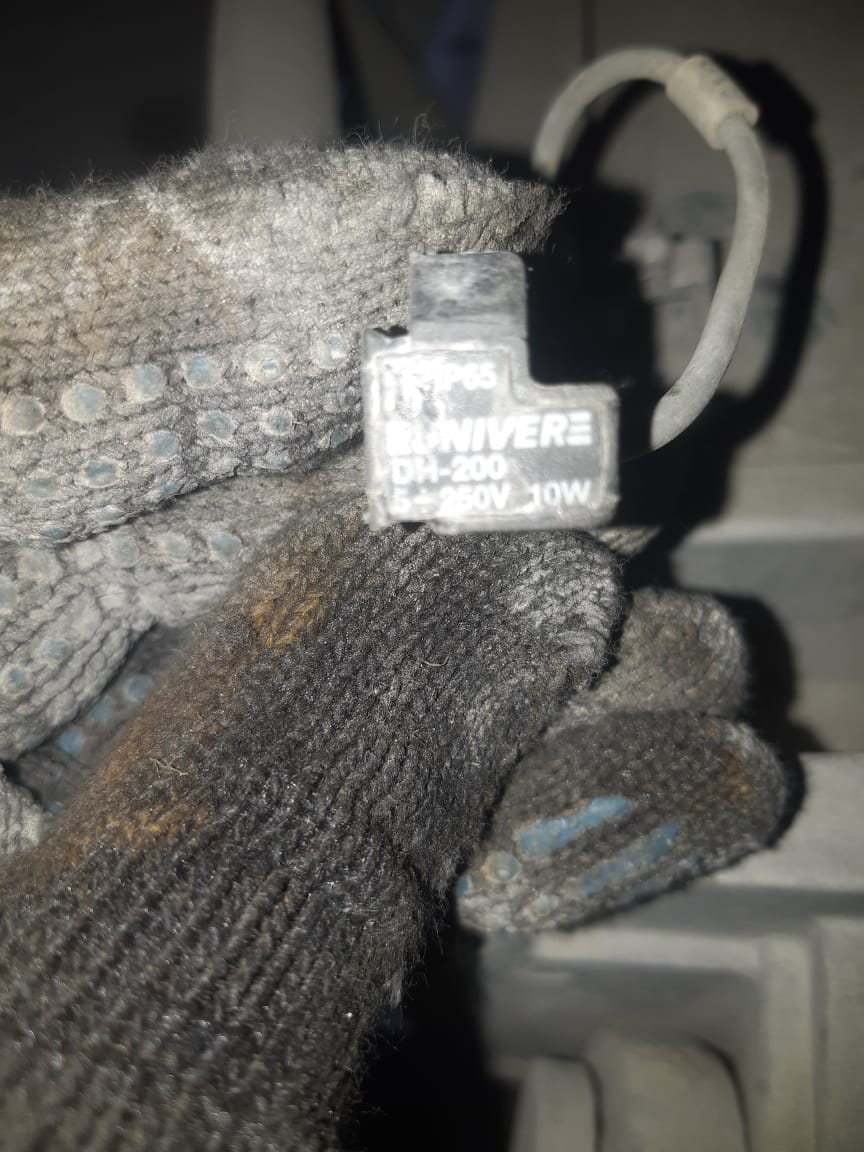 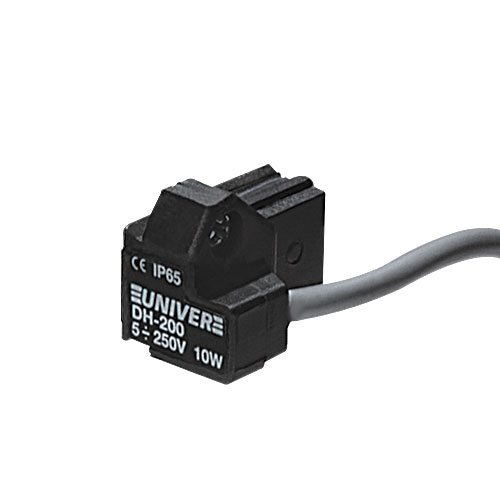 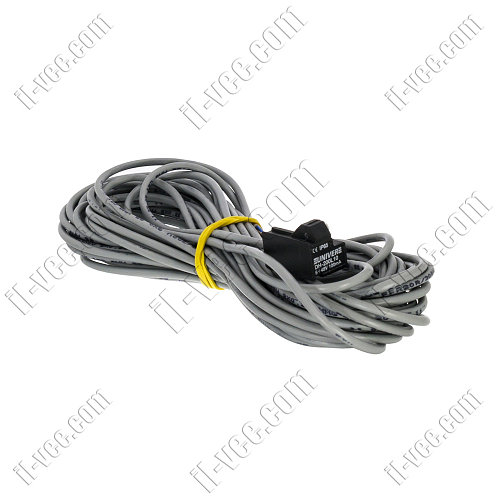 Магнитный датчик положения  служит для определения положения магнитного поршня пневмоцилиндра. Герконовый датчик положения DH-200 L10 Univer, кабель 2-жильный, длина 10 м.Рабочее напряжение, AC / DC: 5 ... 250 ВМаксимальный ток переключения, мА: 500Максимальная мощность переключения, Вт / ВА: 105. Датчик контроля вращения барабана DI5004 DIA3010-ZPKG\SS-000-К  ………………………………….. 2шт.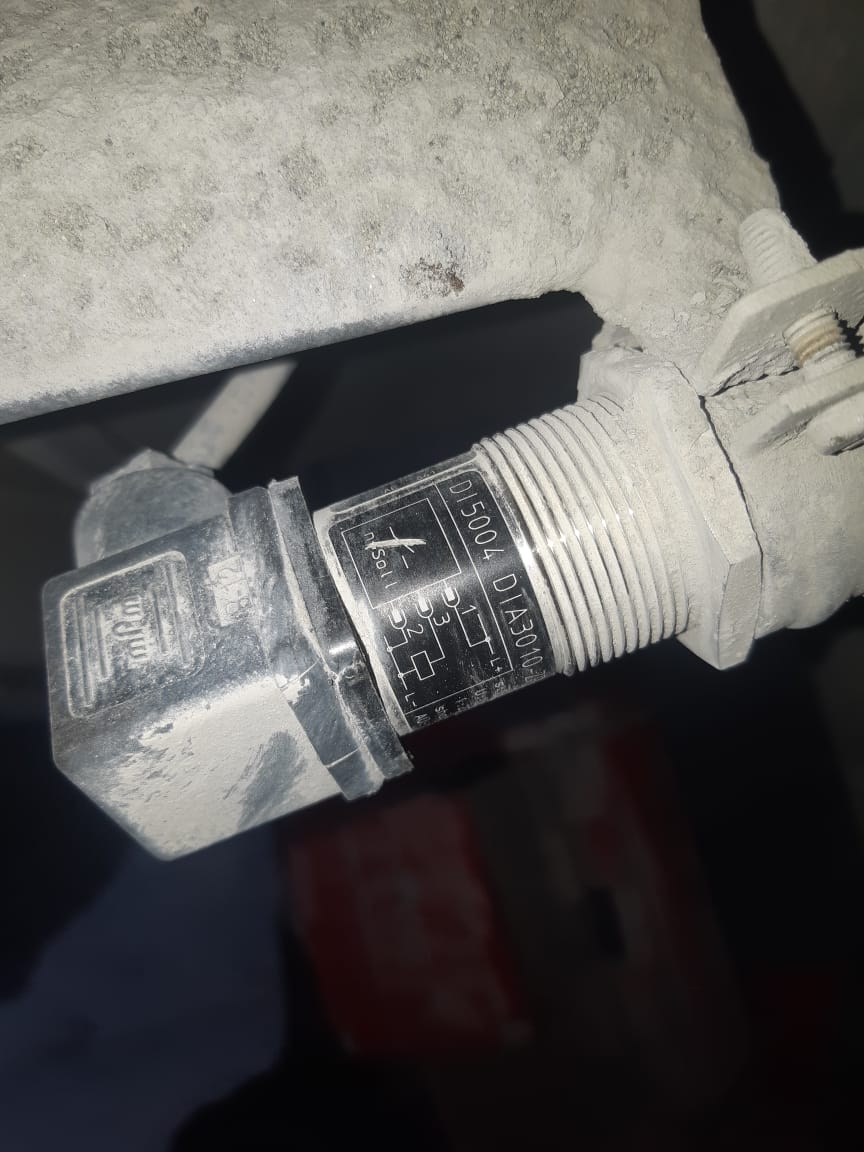 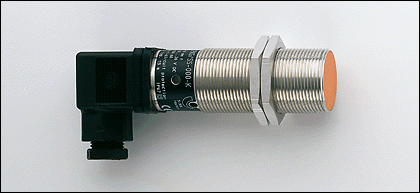   6. Пирометр OPTCTLT15CB3 стационарный……………………………………………………………………...   1 шт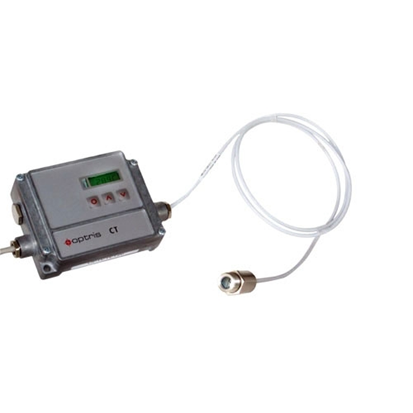 Пирометр  OPTCTLT15CB3 стационарный. Производитель: Optris Маркировка: OPTCTLT15CB3Тип: стационарный инфракрасный датчик температуры с внешним блоком электроники. Корпус: М12x1. Диапазон измерения: -50...600 °C. Спектральный диапазон: 8...14 мкм. Оптическое разрешение: 15:1. Выходной сигнал: 4...20/0...20 мA, 0...5/0...10 В, термопары J/K + температура датчика/сигнализация. Интерфейс: опция - USB, RS232, RS485. Разрешение: 0,1 °C. Температурный диапазон эксплуатации: -20...+180 °C. Материал корпуса: нержавеющая сталь. Питание: 8...36 V DC. Подключение: высокотемпературный кабель, 3 м.https://sensor365.ru/datchiki-temperatury-promyshlennye/beskontaktnye-datchiki-temperatury-pirometry/optctlt15cb3-pirometr-stacionarnyj/7.  Соленоид  пневмораспределителя  UNIVER DC-0302  2.5W 24V   ………………………………………. 5ШТ 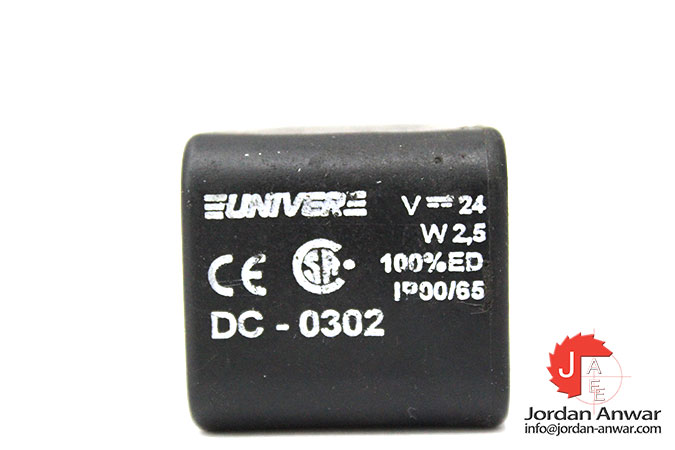 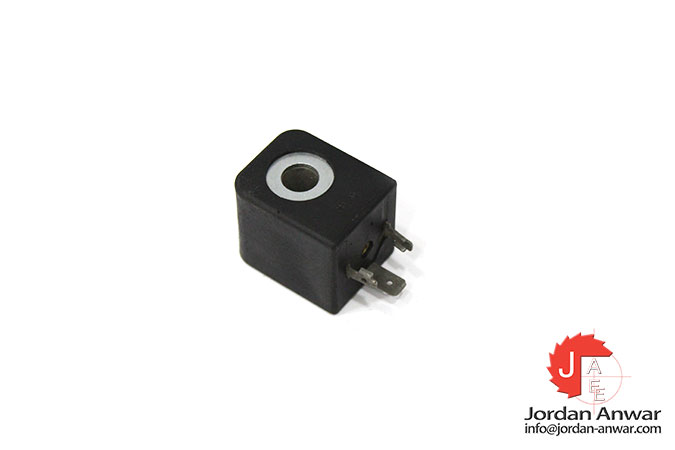 Производитель: UNIVERТип: СоленоидМодель: DC-0302 U3Напряжение питания: 24 V DCПотребляемая мощность: 2.5 WЭлектрическое соединение: 3-контактноеСердечник: цилиндрическийВнутренний диаметр: 10.3 mmДлина: 31.5 mmКласс защиты: IP65 8. Уровнемер емкостной VEGACAL 67  Тип: CL67.XX1GDHKMXX  (в сборе: зонд – датчик) –  2шт.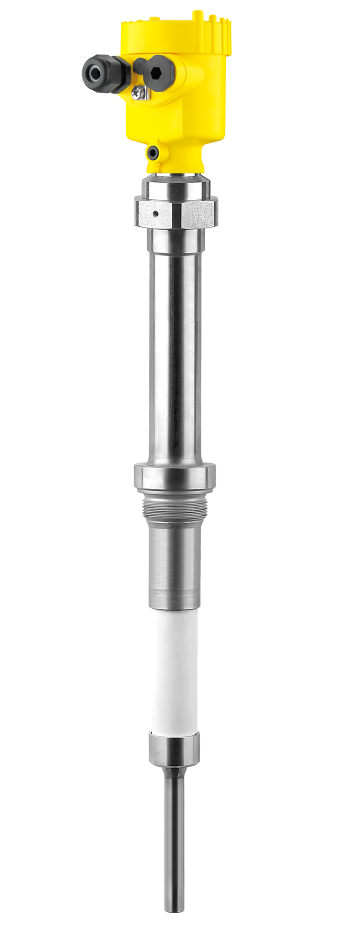 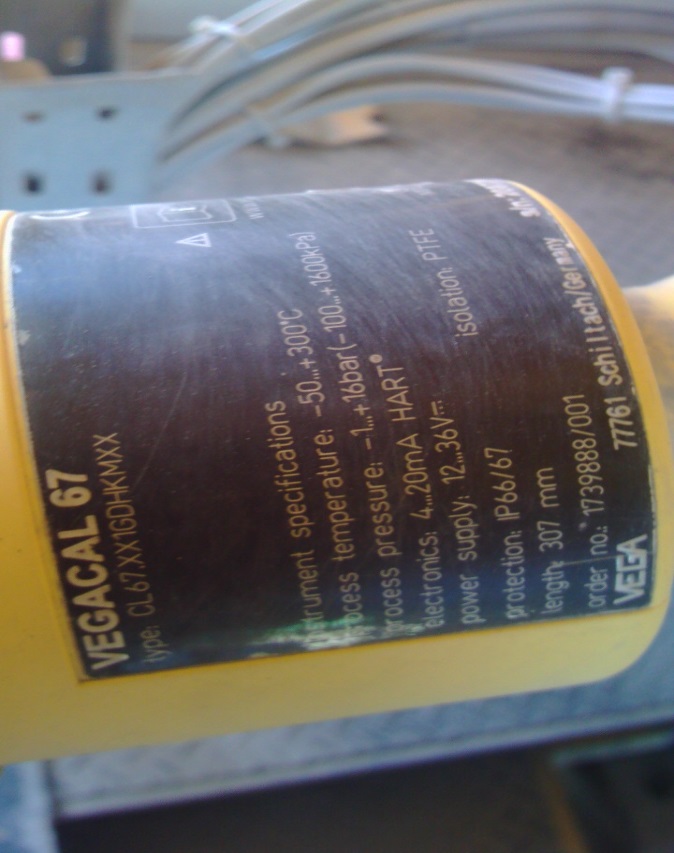   Расшифровка типа: CL67.XX1GDHKMXXВид взрывозащиты XX--- Отсутствует Исполнение 1 ---Стержень с керамической изоляцией / -50...300°C Тип присоединения GD--- Резьба G1½ (DIN 3852-A) PN16 / 316L Электроника H----- 4...20mA/HART® Корпус K----- ПластикСтепень защиты---  IP66/IP67 Кабельный ввод M---- M20x1,5Кабельный сальник ---имеетсяРазъем -----нет Модуль индикации и настройки (PLICSCOM) X--- Отсутствует         Дополнительное оснащение X--- Отсутствует Применение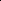 простая система обработка угловых и линейных перемещений для мониторинга пороговых значений; блокировки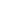  Электропитание,способ подключения нагрузкиDC PNP Функция на выходенормально открытый Настройка параметров в пределах [имп./мин.]3...300Номинальное напряжение [V]10...36 DCДопустимая нагрузка на выходе (длительная) [mA] 250Допустимая нагрузка на выходе (короткая) [mA] 250Минимальная нагрузка по току [mA] —Падение напряжения [V]< 1,5Остаточный ток [mA] —Потребление тока [mA] < 3Частота снижения сигнала (макс.) [имп./мин.]15000Корректировочный фактор стальуглеродистая сталь (St37) = 1 / V2A (нерж. сталь) прибл. 0,7 / латунь прибл. 0,5 / Al (алюминий) прибл. 0,4 / Cu (медь) прибл. 0,3Защита от переполюсовки / перегрузки•Гистерезис [% / Sr] 15Защита от короткого замыкания•Задержка при запуске [s]15Функция на выходевыход замкнут при подаче напряжения, а также если f (частота) актуальная> f (частота) заданнаяНастройка точки переключениямногооборотный переменный резистор (потенциометр)Температура окружающей среды [°C] -25...80Вид защитыIP 67Материал корпусалатунь покрытая специальным слоем; PBT (полибутилентерефталат)Функции дисплея
Светодиод состояния выхода LED
Входной сигнал LED 
зеленый
желтыйЭлектрическое подсоединениеSS-штекерное соединениеСхема подсоединения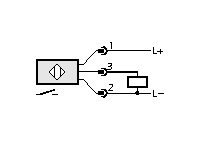 ifm electronic gmbh · Адрес : Teichstraße, 4 D-45127 Essen —  Компания оставляет за собой право вносить изменения без предварительного уведомления!   —   SU  -  DI5004   —   23.01.2006